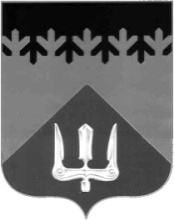 СОВЕТ ДЕПУТАТОВВОЛХОВСКОГО МУНИЦИПАЛЬНОГО РАЙОНА ЛЕНИНГРАДСКОЙ ОБЛАСТИРЕШЕНИЕот  20  апреля  2017  года                                                                                           №  37Об установлении размера родительскойплаты за содержание детейв оздоровительных лагерях с дневным,круглосуточным пребыванием,профильных лагерях, лагерях труда иотдыха, профильных сменах, летней школеНа основании подпункта 4 пункта 2 статьи 6 Устава Волховского муниципального района Совет депутатов Волховского муниципального района Ленинградской области решил:1. Установить стоимость путевки в оздоровительный лагерь с дневным пребыванием, профильный лагерь, лагерь труда и отдыха, профильную смену, летнюю школу для детей, обучающихся в общеобразовательных учреждениях Волховского муниципального района:2. Установить стоимость путевки в оздоровительный лагерь с круглосуточным пребыванием для детей, обучающихся в общеобразовательных учреждениях Волховского муниципального района,:3. Установить размер платы, вносимой родителями (законными представителями) за пребывание детей, обучающихся в общеобразовательных учреждениях Волховского муниципального района, в оздоровительных лагерях с дневным, круглосуточным пребыванием, профильных лагерях, лагерях труда и отдыха 40 % от общей стоимости путевки.4. Установить размер платы, вносимой родителями (законными представителями) за пребывание детей, обучающихся в общеобразовательных учреждениях Волховского муниципального района, в профильных сменах, летней школе 50 % от общей стоимости путевки.5. Освободить от оплаты за пребывание детей, обучающихся в общеобразовательных учреждениях Волховского муниципального района, в оздоровительном лагере с дневным, круглосуточным пребыванием, в профильном лагере, лагере труда и отдыха родителей (законных представителей), детей следующих категорий:- оставшихся без попечения родителей, за исключением детей-сирот и детей, оставшихся без попечения родителей, находящихся в государственных и муниципальных образовательных организациях;- инвалидов;- с ограниченными возможностями здоровья, то есть имеющие недостатки в физическом и (или) психическом развитии;- жертв вооруженных и межнациональных конфликтов, экологических и техногенных катастроф, стихийных бедствий;- из семей беженцев и вынужденных переселенцев;- оказавшихся в экстремальных условиях;- жертв насилия;- отбывающих наказание в виде лишения свободы в воспитательных колониях;- находящихся в специальных учебно-воспитательных учреждениях;- проживающих в малоимущих семьях;- с отклонениями в поведении (состоящие на учете в КДНиЗП и ОДН);- жизнедеятельность которых объективно нарушена в результате сложившихся обстоятельств и которые не могут преодолеть данные обстоятельства самостоятельно или с помощью семьи;- из неполных семей, родители которых (один из родителей) погибли (погиб) при выполнении обязанностей в качестве военнослужащих, лиц органов внутренних дел РФ, противопожарной службы, органов по борьбе с наркотиками, органов уголовно-исполнительной системы.6. Признать утратившим силу решение Совета депутатов Волховского муниципального района от 21 апреля 2016 года № 28 «Об установлении размера родительской платы за содержание детей в оздоровительных лагерях с дневным пребыванием, профильных лагерях, лагерях труда и отдыха на базе образовательных учреждений Волховского муниципального района Ленинградской области ».7. Настоящее решение вступает в силу на следующий день после его официального опубликования в газете «Волховские огни».8. Контроль за исполнением решения возложить на постоянные депутатские  комиссии по бюджету, налогам и экономическим и социальным вопросам.ГлаваВолховского муниципального районаЛенинградской области                                                                                    Иванов В.Д.№Полная стоимостьпутевкиСтоимость в деньСтоимость в деньСтоимость в деньСтоимость в деньСтоимость в день№Полная стоимостьпутевкиПитание(руб.)Культмассовые мероприятияЛечениеХозяйственные расходыСтраховка1Оздоровительный лагерь с дневным пребыванием, 21 день(3- разовое питание)6160,35274,295,782,505,7852Профильный лагерь с 2- разовым питанием, на 10 дней, до 14.00 2090,61905,782,505,7853Лагерь труда и отдыха, 21 день (2- разовое питание) до 14.004390,261905,782,505,7854Профильная смена, летняя школа 10 дней (питание - обед)900,0090----№Полная стоимостьпутевкиСтоимость в день (руб.)Стоимость в день (руб.)Стоимость в день (руб.)Стоимость в день (руб.)Стоимость в день (руб.)Стоимость в день (руб.)Стоимость в день (руб.)Стоимость в день (руб.)№Полная стоимостьпутевкиПитаниеКультмассовые мероприятияЛечениеХозяйственные расходыСтраховкаСтирка бельяПрочие расходыЗаработная плата с  начислениями1Оздоровительный лагерь с круглосуточным пребыванием, 21 день(5- разовое)13151,67375,7215,0012,0015,0010,0012,0050,00136,55